7	examiner d'éventuels changements à apporter, et d'autres options à mettre en oeuvre, en application de la Résolution 86 (Rév. Marrakech, 2002) de la Conférence de plénipotentiaires, intitulée "Procédures de publication anticipée, de coordination, de notification et d'inscription des assignations de fréquence relatives aux réseaux à satellite", conformément à la Résolution 86 (Rév.CMR-07), afin de faciliter l'utilisation rationnelle, efficace et économique des fréquences radioélectriques et des orbites associées, y compris de l'orbite des satellites géostationnaires;7(D)	Question D – Identification des réseaux à satellite et des systèmes à satellites particuliers pour lesquels une coordination doit être effectuée au titre des numéros 9.12, 9.12A et 9.13 du RR.GénéralitésLa Conférence mondiale des radiocommunications de 2012 (CMR-12) a décidé de modifier le numéro 9.36.2 de l'Article 9 du Règlement des radiocommunications (RR). Depuis lors, le Bureau publie une «liste définitive» des réseaux, systèmes et stations terriennes avec lesquels une coordination doit être effectuée au titre des numéros 9.7, 9.7A et 9.7B du RR une fois qu'une demande de coordination pour un réseau à satellite ou un système à satellites a été reçue. Cette liste est publiée dans la Section spéciale pertinente de la Circulaire internationale d'information sur les fréquences (BR IFIC). En revanche, dans les cas de coordination au titre des numéros 9.12, 9.12A et 9.13 du RR, le Bureau ne publie pas de liste des réseaux à satellite ou systèmes à satellites susceptibles d'être affectés pour compléter la liste des administrations susceptibles d'être affectées par les réseaux à satellite ou systèmes à satellites notifiés qu'il fournit.En réponse à cette question, l'UIT-R a élaboré, dans le Rapport de la RPC, deux méthodes, à savoir la Méthode D1 pour la publication d'une liste définitive des réseaux à satellite et systèmes à satellites, et la Méthode D2 pour la publication d'une liste des réseaux à satellite ou systèmes à satellites susceptibles d'être affectés à titre informatif seulement. Il est proposé dans la présente contribution de modifier le Règlement des radiocommunications conformément à la Méthode D1.ARTICLE 9Procédure à appliquer pour effectuer la coordination avec d'autres administrations ou obtenir leur accord1, 2, 3, 4, 5, 6, 7, 8, 9    (CMR-15)Section II – Procédure pour effectuer la coordination12, 13Sous-section IIA – Conditions régissant la coordination et demande de coordinationMOD	IAP/11A19A4/1#500869.36	b)	il identifie, conformément au numéro 9.27, toute administration avec laquelle la coordination peut devoir être effectuée20, 21;     (CMR-)Motifs:	Cette modification est nécessaire pour que la liste des réseaux à satellite ou systèmes à satellites susceptibles d'être affectés soit publiée en plus de la liste des administrations.MOD	IAP/11A19A4/2#50087_______________20 	9.36.1	La liste des administrations identifiées par le Bureau au titre des numéros 9.11 à 9.14 et 9.21  qu'un caractère informatif pour aider les administrations à respecter cette procédure.Motifs:	Cette modification est nécessaire pour que la liste des réseaux à satellite ou systèmes à satellites susceptibles d'être affectés soit publiée en plus de la liste des administrations.Sous-section IIC – Mesures à prendre en cas de demande de coordinationMOD	IAP/11A19A4/3#500889.52C		Pour une demande de coordination faite au titre des numéros 9.11 à 9.14 et 9.21, une administration qui ne répond pas aux termes du numéro 9.52 dans le même délai de quatre mois est réputée ne pas être affectée et dans les cas des demandes faites au titre des numéros 9.11 à 9.14, les dispositions des numéros 9.48 et 9.49 s'appliquent.Motifs:	Cette modification est nécessaire pour indiquer quelle serait la conséquence de l'absence d'identification des réseaux à satellite ou systèmes à satellites dans la réponse fournie aux termes du numéro 9.52 du RR.MOD	IAP/11A19A4/4#500899.53A		A l'expiration de la date limite fixée pour la réception des observations concernant une demande de coordination formulée au titre des numéros 9.11 à 9.14 et 9.21, le Bureau publie, sur la base de ses dossiers, une Section spéciale donnant la liste des administrations qui ont fait part de leur désaccordou qui ont formulé d'autres observations dans les délais réglementaires.     (CMR-)Motifs:	Cette modification est nécessaire pour que la liste des réseaux à satellite ou systèmes à satellites susceptibles d'être affectés soit publiée en plus de la liste des administrations.______________Conférence mondiale des radiocommunications (CMR-19)
Charm el-Cheikh, Égypte, 28 octobre – 22 novembre 2019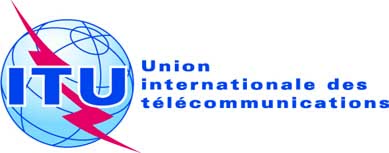 SÉANCE PLÉNIÈREAddendum 4 du
Document 11(Add.19)-F18 septembre 2019Original: anglais/espagnolÉtats Membres de la Commission interaméricaine des télécommunications (CITEL)États Membres de la Commission interaméricaine des télécommunications (CITEL)PROPOSITIONS POUR LES TRAVAUX DE LA CONFÉRENCEPROPOSITIONS POUR LES TRAVAUX DE LA CONFÉRENCEPoint 7(D) de l'ordre du jourPoint 7(D) de l'ordre du jour